Зарегистрировано в Минюсте России 22 сентября 2022 г. N 70195МИНИСТЕРСТВО ПРОСВЕЩЕНИЯ РОССИЙСКОЙ ФЕДЕРАЦИИПРИКАЗот 17 августа 2022 г. N 743ОБ УТВЕРЖДЕНИИФЕДЕРАЛЬНОГО ГОСУДАРСТВЕННОГО ОБРАЗОВАТЕЛЬНОГО СТАНДАРТАСРЕДНЕГО ПРОФЕССИОНАЛЬНОГО ОБРАЗОВАНИЯ ПО СПЕЦИАЛЬНОСТИ44.02.01 ДОШКОЛЬНОЕ ОБРАЗОВАНИЕВ соответствии с подпунктом 4.2.30 пункта 4 Положения о Министерстве просвещения Российской Федерации, утвержденного постановлением Правительства Российской Федерации от 28 июля 2018 г. N 884 (Собрание законодательства Российской Федерации, 2018, N 32, ст. 5343), и пунктом 27 Правил разработки, утверждения федеральных государственных образовательных стандартов и внесения в них изменений, утвержденных постановлением Правительства Российской Федерации от 12 апреля 2019 г. N 434 (Собрание законодательства Российской Федерации, 2019, N 16, ст. 1942), приказываю:1. Утвердить прилагаемый федеральный государственный образовательный стандарт среднего профессионального образования по специальности 44.02.01 Дошкольное образование (далее - стандарт).2. Установить, что:образовательная организация вправе осуществлять в соответствии со стандартом обучение лиц, зачисленных до вступления в силу настоящего приказа, с их согласия;прием на обучение в соответствии с федеральным государственным образовательным стандартом среднего профессионального образования по специальности 44.02.01 Дошкольное образование, утвержденным приказом Министерства образования и науки Российской Федерации от 27 октября 2014 г. N 1351 (зарегистрирован Министерством юстиции Российской Федерации 24 ноября 2014 г., регистрационный N 34898), с изменениями, внесенными приказами Министерства образования и науки Российской Федерации от 25 марта 2015 г. N 272 (зарегистрирован Министерством юстиции Российской Федерации 23 апреля 2015 г., регистрационный N 37021) и Министерства просвещения Российской Федерации от 13 июля 2021 г. N 450 (зарегистрирован Министерством юстиции Российской Федерации 14 октября 2021 г., регистрационный N 65410), прекращается с 31 декабря 2022 года.Исполняющий обязанности МинистраА.В.НИКОЛАЕВПриложениеУтвержденприказом Министерства просвещенияРоссийской Федерацииот 17 августа 2022 г. N 743ФЕДЕРАЛЬНЫЙ ГОСУДАРСТВЕННЫЙ ОБРАЗОВАТЕЛЬНЫЙ СТАНДАРТСРЕДНЕГО ПРОФЕССИОНАЛЬНОГО ОБРАЗОВАНИЯ ПО СПЕЦИАЛЬНОСТИ44.02.01 ДОШКОЛЬНОЕ ОБРАЗОВАНИЕI. ОБЩИЕ ПОЛОЖЕНИЯ1.1. Настоящий федеральный государственный образовательный стандарт среднего профессионального образования представляет собой совокупность обязательных требований при реализации образовательных программ среднего профессионального образования - программ подготовки специалистов среднего звена по специальности 44.02.01 Дошкольное образование (далее соответственно - ФГОС СПО, образовательная программа, специальность) в соответствии с квалификацией специалиста среднего звена "воспитатель детей дошкольного возраста"/"воспитатель детей дошкольного возраста в полилингвальной образовательной среде" <1>.--------------------------------<1> Перечень специальностей среднего профессионального образования, утвержденный приказом Министерства просвещения Российской Федерации от 17 мая 2022 г. N 336 (зарегистрирован Министерством юстиции Российской Федерации 17 июня 2022 г., регистрационный N 68887).1.2. Получение образования по специальности допускается только в профессиональной образовательной организации или образовательной организации высшего образования (далее вместе - образовательная организация).1.3. Образовательная программа, реализуемая на базе основного общего образования, разрабатывается образовательной организацией на основе требований федерального государственного образовательного стандарта среднего общего образования <2> и ФГОС СПО с учетом получаемой специальности.--------------------------------<2> Федеральный государственный образовательный стандарт среднего общего образования, утвержденный приказом Министерства образования и науки Российской Федерации от 17 мая 2012 г. N 413 (зарегистрирован Министерством юстиции Российской Федерации 7 июня 2012 г., регистрационный N 24480), с изменениями, внесенными приказами Министерства образования и науки Российской Федерации от 29 декабря 2014 г. N 1645 (зарегистрирован Министерством юстиции Российской Федерации 9 февраля 2015 г., регистрационный N 35953), от 31 декабря 2015 г. N 1578 (зарегистрирован Министерством юстиции Российской Федерации 9 февраля 2016 г., регистрационный N 41020), от 29 июня 2017 г. N 613 (зарегистрирован Министерством юстиции Российской Федерации 26 июля 2017 г., регистрационный N 47532), приказами Министерства просвещения Российской Федерации от 24 сентября 2020 г. N 519 (зарегистрирован Министерством юстиции Российской Федерации 23 декабря 2020 г., регистрационный N 61749) и от 11 декабря 2020 г. N 712 (зарегистрирован Министерством юстиции Российской Федерации 25 декабря 2020 г., регистрационный N 61828).1.4. Обучение по образовательной программе в образовательной организации осуществляется в очной, очно-заочной и заочной формах обучения.1.5. При реализации образовательной программы образовательная организация вправе применять электронное обучение и дистанционные образовательные технологии.При обучении инвалидов и лиц с ограниченными возможностями здоровья электронное обучение и дистанционные образовательные технологии должны предусматривать возможность приема-передачи информации в доступных для них формах.1.6. Реализация образовательной программы осуществляется образовательной организацией как самостоятельно, так и посредством сетевой формы.Образовательная деятельность при освоении образовательной программы или отдельных ее компонентов организуется в форме практической подготовки.1.7. Воспитание обучающихся при освоении ими образовательной программы осуществляется на основе включаемых в образовательную программу рабочей программы воспитания и календарного плана воспитательной работы, разрабатываемых и утверждаемых с учетом включенных в соответствующую примерную основную образовательную программу, включенную в реестр примерных основных образовательных программ (далее - ПООП), примерной рабочей программы воспитания и примерного календарного плана воспитательной работы <3>.--------------------------------<3> Часть 2 Статья 12.1 Федерального закона от 29 декабря 2012 г. N 273-ФЗ "Об образовании в Российской Федерации" (Собрание законодательства Российской Федерации, 2012, N 53, ст. 7598; 2020, N 31, ст. 5063).1.8. Образовательная программа реализуется на государственном языке Российской Федерации, если иное не определено локальным нормативным актом образовательной организации <4>.--------------------------------<4> Статья 14 Федерального закона от 29 декабря 2012 г. N 273-ФЗ "Об образовании в Российской Федерации" (Собрание законодательства Российской Федерации, 2012, N 53, ст. 7598; 2018, N 32, ст. 5110).1.9. Срок получения образования по образовательной программе в очной форме обучения, вне зависимости от применяемых образовательных технологий, составляет:на базе среднего общего образования - 2 года 10 месяцев;на базе основного общего образования - 3 года 10 месяцев.Срок получения образования по образовательной программе в очно-заочной и заочной формах обучения, вне зависимости от применяемых образовательных технологий, увеличивается по сравнению со сроком получения образования в очной форме обучения не более чем на 1 год.1.10. При обучении по индивидуальному учебному плану срок получения образования по образовательной программе, вне зависимости от формы обучения, составляет не более срока получения образования, установленного для соответствующей формы обучения. При обучении по индивидуальному учебному плану обучающихся инвалидов и лиц с ограниченными возможностями здоровья срок получения образования может быть увеличен не более чем на один год по сравнению со сроком получения образования для соответствующей формы обучения.1.11. Конкретный срок получения образования в очно-заочной и заочной формах обучения, а также по индивидуальному учебному плану, в том числе при ускоренном обучении, определяется образовательной организацией самостоятельно в пределах сроков, установленных пунктом 1.9 ФГОС СПО.1.12. Для определения объема образовательной программы образовательной организацией может быть применена система зачетных единиц, при этом одна зачетная единица соответствует 32 - 36 академическим часам.1.13. Область профессиональной деятельности, в которой выпускники, освоившие образовательную программу, могут осуществлять профессиональную деятельность: 01 Образование и наука <5>.--------------------------------<5> Таблица приложения к приказу Министерства труда и социальной защиты Российской Федерации от 29 сентября 2014 г. N 667н "О реестре профессиональных стандартов (перечне видов профессиональной деятельности)" (зарегистрирован Министерством юстиции Российской Федерации 19 ноября 2014 г., регистрационный N 34779) с изменением, внесенным приказом Министерства труда и социальной защиты Российской Федерации от 9 марта 2017 г. N 254н (зарегистрирован Министерством юстиции Российской Федерации 29 марта 2017 г., регистрационный N 46168).Выпускники могут осуществлять профессиональную деятельность в других областях профессиональной деятельности и (или) сферах профессиональной деятельности при условии соответствия уровня их образования и полученных компетенций требованиям к квалификации работника.1.14. При разработке образовательной программы организация устанавливает направленность, которая конкретизирует содержание программы путем ориентации на виды деятельности, с учетом соответствующей ПООП.II. ТРЕБОВАНИЯ К СТРУКТУРЕ ОБРАЗОВАТЕЛЬНОЙ ПРОГРАММЫ2.1. Структура и объем образовательной программы (таблица N 1) включает:дисциплины (модули);практику;государственную итоговую аттестацию.Таблица N 1Структура и объем образовательной программы2.2. Образовательная программа включает:социально-гуманитарный цикл;общепрофессиональный цикл;профессиональный цикл.2.3. В рамках образовательной программы выделяются обязательная часть и часть, формируемая участниками образовательных отношений (вариативная часть).Обязательная часть образовательной программы направлена на формирование общих и профессиональных компетенций, предусмотренных главой III ФГОС СПО. Объем обязательной части без учета объема государственной итоговой аттестации должен составлять не более 70 процентов от общего объема времени, отведенного на освоение образовательной программы по квалификации "Воспитатель детей дошкольного возраста", и не более 80 процентов от общего объема времени, отведенного на освоение образовательной программы по квалификации "Воспитатель детей дошкольного возраста в полилингвальной образовательной среде".Вариативная часть образовательной программы объемом не менее 30 процентов от общего объема времени, отведенного на освоение образовательной программы по квалификации "Воспитатель детей дошкольного возраста" и не менее 20 процентов от общего объема времени по квалификации "Воспитатель детей дошкольного возраста в полилингвальной образовательной среде". Вариативная часть образовательной программы дает возможность дальнейшего развития общих и профессиональных компетенций за счет расширения видов деятельности, введения дополнительных профессиональных компетенций, необходимых для обеспечения конкурентоспособности выпускника в соответствии с потребностями регионального рынка труда, а также с учетом требований цифровой экономики. Конкретное соотношение обязательной и вариативной частей образовательной программы, объемные параметры циклов и практики образовательная организация определяет самостоятельно в соответствии с требованиями настоящего пункта, а также с учетом ПООП.2.4. Образовательная программа разрабатывается образовательной организацией в соответствии с ФГОС СПО и с учетом соответствующей ПООП и предполагает освоение следующих видов деятельности:а) для квалификации "воспитатель детей дошкольного возраста":организация мероприятий, направленных на укрепление здоровья и физическое развитие детей раннего и дошкольного возраста;организация различных видов деятельности детей в дошкольной образовательной организации;организация процесса обучения по основным общеобразовательным программам дошкольного образования;организация воспитательного процесса детей раннего и дошкольного возраста в дошкольной образовательной организации (далее - ДОО);организация взаимодействия с родителями (законными представителями) детей и сотрудниками ДОО по вопросам развития и образования детей;организация процесса разработки и реализации парциальной образовательной программы в области художественно-эстетического развития (направления по выбору: ритмика и основы хореографии, изобразительное искусство, конструктивно-модельная деятельность) (по выбору);организация процесса разработки и реализации парциальной образовательной программы в области физического развития (по выбору);организация образовательного процесса в группах детей раннего возраста (по выбору).б) для квалификации "воспитатель детей дошкольного возраста в полилингвальной образовательной среде":организация мероприятий, направленных на укрепление здоровья и физическое развитие детей раннего и дошкольного возраста;организация различных видов деятельности детей в дошкольной образовательной организации на государственном языке (государственном языке Российской Федерации, государственном языке республики в составе Российской Федерации);организация процесса обучения по образовательным программам дошкольного образования и парциальным программам, направленным на освоение государственного языка (государственного языка Российской Федерации, государственного языка республики в составе Российской Федерации) детьми раннего и дошкольного возраста;организация воспитательного процесса детей раннего и дошкольного возраста в дошкольной образовательной организации;организация взаимодействия с родителями (законными представителями) детей и сотрудниками ДОО по вопросам развития и образования детей.2.5. Образовательная организация при необходимости самостоятельно формирует виды деятельности в дополнение к видам деятельности, указанным в пункте 2.4 ФГОС СПО, в рамках вариативной части.2.6. При освоении социально-гуманитарного, общепрофессионального и профессионального циклов (далее - учебные циклы) выделяется объем учебных занятий, практики (в профессиональном цикле) и самостоятельной работы.На проведение учебных занятий и практики должно быть выделено не менее 70 процентов от объема учебных циклов образовательной программы в очной форме обучения, не менее 25 процентов - в очно-заочной форме обучения, не менее 10 процентов - в заочной форме обучения.В учебные циклы включается промежуточная аттестация обучающихся, которая осуществляется в рамках освоения указанных циклов в соответствии с формой, определяемой образовательной организацией, и оценочными материалами, позволяющими оценить достижение запланированных по отдельным дисциплинам (модулям) и практикам результатов обучения.2.7. Обязательная часть социально-гуманитарного цикла образовательной программы должна предусматривать изучение следующих дисциплин: "История России", "Иностранный язык в профессиональной деятельности", "Безопасность жизнедеятельности", "Физическая культура", "Основы финансовой грамотности".Общий объем дисциплины "Безопасность жизнедеятельности" в очной форме обучения не может быть менее 68 академических часов, из них на освоение основ военной службы (для юношей) - не менее 48 академических часов; для подгрупп девушек это время может быть использовано на освоение основ медицинских знаний.Дисциплина "Физическая культура" должна способствовать формированию физической культуры выпускника и способности направленного использования средств физической культуры и спорта для сохранения и укрепления здоровья, психофизической подготовке к профессиональной деятельности, предупреждению профессиональных заболеваний.Для обучающихся инвалидов и лиц с ограниченными возможностями здоровья образовательная организация устанавливает особый порядок освоения дисциплины "Физическая культура" с учетом состояния их здоровья.2.8. Обязательная часть общепрофессионального цикла образовательной программы должна предусматривать изучение следующих дисциплин: "Русский язык и культура профессиональной коммуникации педагога", "Основы педагогики", "Основы психологии", "Возрастная анатомия, физиология и гигиена", "Проектная и исследовательская деятельность в профессиональной сфере", "Информатика и информационно-коммуникационные технологии в профессиональной деятельности", "Основы обучения лиц с особыми образовательными потребностями", "Основы возрастной и педагогической психологии", "Детская психология", "Дошкольная педагогика".Для квалификации "Воспитатель детей дошкольного возраста в полилингвальной образовательной среде" дополнительно: "Практикум по фонетике (иностранного) языка"; "Практикум по грамматике (иностранного) языка"; "Практический курс (иностранного) языка", "Детская художественная литература с практикумом выразительному чтению"; "Русский (Родной) язык и культура профессиональной коммуникации".2.9. Профессиональный цикл образовательной программы включает профессиональные модули, которые формируются в соответствии с видами деятельности, предусмотренными пунктом 2.4 ФГОС СПО, а также дополнительными видами деятельности, сформированными образовательной организацией самостоятельно. В состав профессионального модуля входит один или несколько междисциплинарных курсов, которые устанавливаются образовательной организацией самостоятельно с учетом ПООП. Рекомендуемый объем профессионального модуля составляет не менее 4 зачетных единиц.2.10. Практика входит в профессиональный цикл и имеет следующие виды - учебная практика и производственная практика, которые реализуются в форме практической подготовки. Учебная и производственная практики реализуются как в несколько периодов, так и рассредоточено, чередуясь с учебными занятиями. Типы практики устанавливаются образовательной организацией самостоятельно с учетом ПООП.2.11. Образовательная организация должна предоставлять инвалидам и лицам с ограниченными возможностями здоровья (по их заявлению) возможность обучения по образовательной программе, учитывающей особенности их психофизического развития, индивидуальных возможностей и при необходимости обеспечивающей коррекцию нарушений развития и социальную адаптацию указанных лиц.2.12. Государственная итоговая аттестация проводится в форме демонстрационного экзамена и защиты дипломного проекта (работы).2.13. Государственная итоговая аттестация завершается присвоением выбранной квалификации специалиста среднего звена, указанной в пункте 1.1 ФГОС СПО.III. ТРЕБОВАНИЯ К РЕЗУЛЬТАТАМ ОСВОЕНИЯОБРАЗОВАТЕЛЬНОЙ ПРОГРАММЫ3.1. В результате освоения образовательной программы у выпускника должны быть сформированы общие и профессиональные компетенции.3.2. Выпускник, освоивший образовательную программу, должен обладать следующими общими компетенциями (далее - ОК):ОК 01. Выбирать способы решения задач профессиональной деятельности применительно к различным контекстам;ОК 02. Использовать современные средства поиска, анализа и интерпретации информации и информационные технологии для выполнения задач профессиональной деятельности;ОК 03. Планировать и реализовывать собственное профессиональное и личностное развитие, предпринимательскую деятельность в профессиональной сфере, использовать знания по финансовой грамотности в различных жизненных ситуациях;ОК 04. Эффективно взаимодействовать и работать в коллективе и команде;ОК 05. Осуществлять устную и письменную коммуникацию на государственном языке Российской Федерации с учетом особенностей социального и культурного контекста;ОК 06. Проявлять гражданско-патриотическую позицию, демонстрировать осознанное поведение на основе традиционных общечеловеческих ценностей, в том числе с учетом гармонизации межнациональных и межрелигиозных отношений, применять стандарты антикоррупционного поведения;ОК 07. Содействовать сохранению окружающей среды, ресурсосбережению, применять знания об изменении климата, принципы бережливого производства, эффективно действовать в чрезвычайных ситуациях;ОК 08. Использовать средства физической культуры для сохранения и укрепления здоровья в процессе профессиональной деятельности и поддержания необходимого уровня физической подготовленности;ОК 09. Пользоваться профессиональной документацией на государственном и иностранном языках.3.3. Выпускник, освоивший образовательную программу по квалификации "Воспитатель детей дошкольного возраста", должен обладать профессиональными компетенциями (далее - ПК), соответствующими видам деятельности (таблица N 2), предусмотренными подпунктом "а" пункта 2.4 ФГОС СПО, сформированными в том числе на основе профессиональных стандартов (при наличии), указанных в ПООП:Таблица N 2Выпускник, освоивший образовательную программу по квалификации "Воспитатель детей дошкольного возраста в полилингвальной образовательной среде", должен обладать ПК, соответствующими видам деятельности (таблица N 3), предусмотренными подпунктом "б" пункта 2.4 ФГОС СПО, сформированными в том числе на основе профессиональных стандартов (при наличии), указанных в ПООП:Таблица N 33.4. Образовательная организация при необходимости самостоятельно включает в образовательную программу дополнительные профессиональные компетенции по видам деятельности, установленным в соответствии с пунктом 2.4 ФГОС СПО, а также по видам деятельности, сформированным в вариативной части образовательной программы образовательной организацией для учета потребностей регионального рынка труда.Образовательная организация при необходимости вводит в вариативную часть учебных циклов образовательной программы модуль по освоению компетенций цифровой экономики, соответствующих одному или нескольким видам деятельности, осваиваемым в рамках образовательной программы.3.5. Образовательная организация с учетом ПООП самостоятельно планирует результаты обучения по отдельным дисциплинам (модулям) и практикам, которые должны быть соотнесены с требуемыми результатами освоения образовательной программы.Совокупность запланированных результатов обучения по дисциплинам (модулям) и практикам должна обеспечивать выпускнику освоение всех компетенций, установленных образовательной программой.3.6. Обучающиеся, осваивающие образовательную программу, могут освоить профессию рабочего (одну или несколько) в соответствии с перечнем профессий рабочих, должностей служащих, по которым осуществляется профессиональное обучение <6>.--------------------------------<6> Часть 7 статьи 73 Федерального закона от 29 декабря 2012 г. N 273-ФЗ "Об образовании в Российской Федерации" (Собрание законодательства Российской Федерации, 2012, N 53, ст. 7598; 2020, N 22, ст. 3379).IV. ТРЕБОВАНИЯ К УСЛОВИЯМ РЕАЛИЗАЦИИОБРАЗОВАТЕЛЬНОЙ ПРОГРАММЫ4.1. Образовательная организация осуществляет образовательную деятельность по реализации образовательной программы среднего профессионального образования в соответствии с действующими санитарными нормами и правилами <7>.--------------------------------<7> Федеральный закон от 30 марта 1999 г. N 52-ФЗ "О санитарно-эпидемиологическом благополучии населения" (Собрание законодательства Российской Федерации, 1999, N 14, ст. 1650; 2021, N 27, ст. 5185); санитарные правила СП 2.4.3648-20 "Санитарно-эпидемиологические требования к организациям воспитания и обучения, отдыха и оздоровления детей и молодежи", утвержденные постановлением Главного государственного санитарного врача Российской Федерации от 28 сентября 2020 г. N 28 (зарегистрировано Министерством юстиции Российской Федерации 18 декабря 2020 г., регистрационный N 61573); санитарно-эпидемиологические правила и нормы СанПиН 2.3/2.4.3590-20 "Санитарно-эпидемиологические требования к организации общественного питания населения", утвержденные постановлением Главного государственного санитарного врача Российской Федерации от 27 октября 2020 г. N 32 (зарегистрировано Министерством юстиции Российской Федерации 11 ноября 2020 г., регистрационный N 60833); санитарные правила и нормы СанПиН 1.2.3685-21 "Гигиенические нормативы и требования к обеспечению безопасности и (или) безвредности для человека факторов среды обитания", утвержденные постановлением Главного государственного санитарного врача Российской Федерации от 28 января 2021 г. N 2 (зарегистрировано Министерством юстиции Российской Федерации 29 января 2021 г., регистрационный N 62296).4.2. Требования к условиям реализации образовательной программы включают в себя общесистемные требования, требования к материально-техническому, учебно-методическому обеспечению, к организации воспитания обучающихся, кадровым и финансовым условиям реализации образовательной программы.4.3. Общесистемные требования к условиям реализации образовательной программы:а) образовательная организация должна располагать на праве собственности или ином законном основании материально-технической базой, обеспечивающей проведение всех видов учебной деятельности обучающихся, включая проведение демонстрационного экзамена, предусмотренных учебным планом, с учетом ПООП;б) в случае реализации образовательной программы с использованием сетевой формы требования к реализации образовательной программы должны обеспечиваться совокупностью ресурсов материально-технического и учебно-методического обеспечения, предоставляемого организациями, участвующими в реализации образовательной программы с использованием сетевой формы.4.4. Требования к материально-техническому и учебно-методическому обеспечению реализации образовательной программы:а) специальные помещения должны представлять собой учебные аудитории, лаборатории, мастерские, оснащенные оборудованием, техническими средствами обучения для проведения занятий всех видов, предусмотренных образовательной программой, в том числе групповых и индивидуальных консультаций, а также для проведения текущего контроля, промежуточной и государственной итоговой аттестации, помещения для организации самостоятельной и воспитательной работы;б) все виды учебной деятельности обучающихся, предусмотренные учебным планом, включая промежуточную и государственную итоговую аттестацию, должны быть обеспечены расходными материалами;в) помещения для организации самостоятельной и воспитательной работы должны быть оснащены компьютерной техникой с возможностью подключения к информационно-телекоммуникационной сети "Интернет" и обеспечением доступа в электронную информационно-образовательную среду образовательной организации (при наличии);г) допускается замена оборудования его виртуальными аналогами;д) образовательная организация должна быть обеспечена необходимым комплектом лицензионного и свободно распространяемого программного обеспечения, в том числе отечественного производства;е) при использовании в образовательном процессе печатных изданий библиотечный фонд должен быть укомплектован печатными изданиями из расчета не менее 0,25 экземпляра каждого из изданий, указанных в рабочих программах дисциплин (модулей), практик, на одного обучающегося из числа лиц, одновременно осваивающих соответствующую дисциплину (модуль), проходящих соответствующую практику;ж) в качестве основной литературы образовательная организация использует учебники, учебные пособия, предусмотренные ПООП;з) в случае наличия электронной информационно-образовательной среды допускается замена печатного библиотечного фонда с предоставлением права одновременного доступа не менее 25 процентов обучающихся к цифровой (электронной) библиотеке;и) обучающимся должен быть обеспечен доступ (удаленный доступ), в том числе в случае применения электронного обучения, дистанционных образовательных технологий, к современным профессиональным базам данных и информационным справочным системам, состав которых определяется в рабочих программах дисциплин (модулей) и подлежит обновлению (при необходимости);к) обучающиеся инвалиды и лица с ограниченными возможностями здоровья должны быть обеспечены печатными и (или) электронными учебными изданиями, адаптированными при необходимости для обучения указанных обучающихся;л) образовательная программа должна обеспечиваться учебно-методической документацией по всем учебным дисциплинам (модулям), видам практики, видам государственной итоговой аттестации;м) рекомендации по иному материально-техническому и учебно-методическому обеспечению реализации образовательной программы определяются ПООП.4.5. Требования к кадровым условиям реализации образовательной программы:а) реализация образовательной программы обеспечивается педагогическими работниками образовательной организации, а также лицами, привлекаемыми к реализации образовательной программы на иных условиях, в том числе из числа руководителей и работников организаций, направление деятельности которых соответствует области профессиональной деятельности, указанной в пункте 1.13 ФГОС СПО (имеющих стаж работы в данной профессиональной области не менее трех лет);б) квалификация педагогических работников образовательной организации должна отвечать квалификационным требованиям, указанным в квалификационных справочниках и (или) профессиональных стандартах (при наличии);в) педагогические работники, привлекаемые к реализации образовательной программы, должны получать дополнительное профессиональное образование по программам повышения квалификации не реже одного раза в три года с учетом расширения спектра профессиональных компетенций, в том числе в форме стажировки в организациях, направление деятельности которых соответствует области профессиональной деятельности, указанной в пункте 1.13 ФГОС СПО, а также в других областях профессиональной деятельности и (или) сферах профессиональной деятельности при условии соответствия полученных компетенций требованиям к квалификации педагогического работника;г) доля педагогических работников (в приведенных к целочисленным значениям ставок), имеющих опыт деятельности не менее трех лет в организациях, направление деятельности которых соответствует области профессиональной деятельности, указанной в пункте 1.13 ФГОС СПО, в общем числе педагогических работников, обеспечивающих освоение обучающимися профессиональных модулей образовательной программы, должна быть не менее 25 процентов.4.6. Требование к финансовым условиям реализации образовательной программы:финансовое обеспечение реализации образовательной программы должно осуществляться в объеме не ниже определенного в соответствии с бюджетным законодательством Российской Федерации <8> и Федеральным законом от 29 декабря 2012 г. N 273-ФЗ "Об образовании в Российской Федерации" <9>.--------------------------------<8> Бюджетный кодекс Российской Федерации (Собрание законодательства Российской Федерации, 1998, N 31, ст. 3823; официальный интернет-портал правовой информации (www.pravo.gov.ru), 2022, 14 июля, N 0001202207140094).<9> Собрание законодательства Российской Федерации, 2012, N 53, ст. 7598; официальный интернет-портал правовой информации (www.pravo.gov.ru), 2022, 14 июля, N 0001202207140056.4.7. Требования к применяемым механизмам оценки качества образовательной программы:а) качество образовательной программы определяется в рамках системы внутренней оценки, а также системы внешней оценки на добровольной основе;б) в целях совершенствования образовательной программы образовательная организация при проведении регулярной внутренней оценки качества образовательной программы привлекает работодателей и их объединения, иных юридических и (или) физических лиц, включая педагогических работников образовательной организации;в) внешняя оценка качества образовательной программы может осуществляться в рамках профессионально-общественной аккредитации, проводимой работодателями, их объединениями, а также уполномоченными ими организациями, в том числе иностранными организациями, либо авторизованными национальными профессионально-общественными организациями, входящими в международные структуры, в целях признания качества и уровня подготовки выпускников, отвечающих требованиям профессиональных стандартов, требованиям рынка труда к специалистам соответствующего профиля.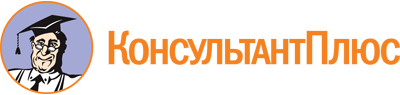 Приказ Минпросвещения России от 17.08.2022 N 743
"Об утверждении федерального государственного образовательного стандарта среднего профессионального образования по специальности 44.02.01 Дошкольное образование"
(Зарегистрировано в Минюсте России 22.09.2022 N 70195)Документ предоставлен КонсультантПлюс

www.consultant.ru

Дата сохранения: 16.12.2022
 Структура образовательной программыОбъем образовательной программы, квалификация "Воспитатель детей дошкольного возраста", в академических часахОбъем образовательной программы, квалификация "Воспитатель детей дошкольного возраста в полилингвальной образовательной среде" в академических часахДисциплины (модули)Не менее 2052Не менее 2340ПрактикаНе менее 900Не менее 1044Государственная итоговая аттестация216216Общий объем образовательной программы:Общий объем образовательной программы:Общий объем образовательной программы:на базе среднего общего образования44644464на базе основного общего образования, включая получение среднего общего образования в соответствии с требованиями федерального государственного образовательного стандарта среднего общего образования59405940Виды деятельностиПрофессиональные компетенции, соответствующие видам деятельности12организация мероприятий, направленных на укрепление здоровья и физическое развитие детей раннего и дошкольного возрастаПК 1.1. Осуществлять педагогическую деятельность по реализации программ дошкольного образования в области физического развития детей раннего и дошкольного возраста.ПК 1.2. Создавать развивающую предметно-пространственную среду, позволяющую обеспечить разнообразную двигательную активность детей раннего и дошкольного возраста, в том числе детей с ограниченными возможностями здоровья.ПК 1.3. Осуществлять педагогическое наблюдение за состоянием здоровья детей раннего и дошкольного возраста, своевременно информировать медицинского работника об изменениях в их самочувствии.ПК 1.4. Организовать процесс воспитания и обучения детей раннего и дошкольного возраста в соответствии с санитарными нормами и правилами.организация различных видов деятельности детей в дошкольной образовательной организацииПК 2.1. Организовывать различные виды деятельности (предметная; игровая; трудовая; познавательная, исследовательская и проектная деятельности; художественно-творческая; продуктивная деятельность и другие) и общение детей раннего и дошкольного возраста.ПК 2.2. Создавать развивающую предметно-пространственную среду для организации различных видов деятельности и общения детей раннего и дошкольного возраста, в том числе детей с ограниченными возможностями здоровья.ПК 2.3. Проводить педагогический мониторинг процесса организации и результатов освоения детьми раннего и дошкольного возраста различных видов деятельности и общения.ПК 2.4. Осуществлять педагогическую деятельность по реализации основных образовательных программ дошкольного образования в соответствии с правилами пожарной безопасности.организация процесса обучения по основным общеобразовательным программам дошкольного образованияПК 3.1. Планировать и проводить занятия с детьми раннего и дошкольного возраста.ПК 3.2. Создавать развивающую предметно-пространственную среду, позволяющую организовать обучение детей раннего и дошкольного возраста, в том числе детей с ограниченными возможностями здоровья в соответствии со спецификой образовательной программы.ПК 3.3. Проводить педагогический мониторинг процесса и результатов обучения и воспитания детей раннего и дошкольного возрастаПК. 3.4. Осуществлять документационное обеспечение процесса реализации программ дошкольного образования.ПК 3.5. Осуществлять организацию процесса обучения по основным общеобразовательным программам дошкольного образования в соответствии с санитарными нормами и правилами.организация воспитательного процесса детей раннего и дошкольного возраста в ДООПК 4.1. Планировать и организовывать процесс воспитания детей раннего и дошкольного возраста.ПК 4.2. Организовывать и проводить досуговую деятельность, развлечения в группах детей раннего и дошкольного возраста.ПК 4.3. Создавать информационную среду дошкольной образовательной группы с целью развития у детей основ информационной культуры.ПК 4.4. Осуществлять педагогическую поддержку деятельности детей раннего и дошкольного возраста, в том числе детей с ограниченными возможностями здоровья.организация взаимодействия с родителями (законными представителями) детей и сотрудниками ДОО по вопросам развития и образования детейПК 5.1. Планировать и организовывать взаимодействие с родителями (законными представителями), проводить его в различных организационных формах, в том числе для их психолого-педагогического просвещения.ПК 5.2. Организовывать взаимодействие и сотрудничество с педагогическими работниками ДОО и другими специалистами в решении педагогических задач.ПК. 5.3. Организовывать взаимодействие с родителями (законными представителями) при решении задач обучения и воспитания детей раннего и дошкольного возраста с применением различных технологий, в том числе интерактивных, перцептивных и информационных.организация процесса разработки и реализации парциальной образовательной программы в области художественно-эстетического развития (направления по выбору: ритмика и основы хореографии, изобразительное искусство, конструктивно-модельная деятельность) (по выбору)ПК 6.1. Разработка парциальной образовательной программы в области художественно-эстетического развития детей раннего и дошкольного возраста.ПК 6.2. Планировать и организовывать процесс реализации парциальной образовательной программы в области художественно-эстетического развития детей раннего и дошкольного возраста.ПК 6.3. Создавать развивающую предметно-пространственную среду, позволяющую обеспечить художественно-эстетическое развитие (направления по выбору: ритмика и основы хореографии, изобразительное искусство, конструктивно-модельная деятельность) детей раннего и дошкольного возраста, их эмоциональное благополучие и возможность самовыражения, в том числе детей с ограниченными возможностями здоровья.ПК 6.4. Проводить занятия по парциальной образовательной программе в области художественно-эстетического развития детей с учетом возрастных, индивидуальных и психофизических особенностей детей раннего и дошкольного возраста.организация процесса разработки и реализации парциальной образовательной программы в области физического развития (по выбору)ПК 6.1. Разработка парциальной образовательной программы в области физического развития детей раннего и дошкольного возраста.ПК 6.2. Планировать и организовывать процесс реализации парциальной образовательной программы в области физического развития детей раннего и дошкольного возраста.ПК 6.3. Создавать развивающую предметно-пространственную среду, позволяющую обеспечить физическое развитие детей раннего и дошкольного возраста, их эмоциональное благополучие и возможность самовыражения, в том числе детей с ограниченными возможностями здоровья.ПК 6.4. Проводить занятия по парциальной образовательной программе в области физического развития детей с учетом возрастных, индивидуальных и психофизических особенностей детей раннего и дошкольного возраста.организация образовательного процесса в группах детей раннего возраста (по выбору)ПК 6.1. Планировать и осуществлять образовательный процесс в группах детей раннего возраста.ПК 6.2. Создавать развивающую предметно пространственную среду, позволяющую обеспечить физическое, сенсорное, речевое развитие детей раннего возраста, их эмоциональное благополучие.ПК 6.3. Проводить занятия с детьми раннего возраста с учетом их возрастных, индивидуальных и психофизических особенностей.ПК 6.4. Обеспечить успешную адаптацию детям раннего возраста к условиям дошкольной образовательной организации и группе сверстников.Виды деятельностиПрофессиональные компетенции, соответствующие видам деятельности12организация мероприятий, направленных на укрепление здоровья и физическое развитие детей раннего и дошкольного возрастаПК 1.1. Осуществлять педагогическую деятельность по реализации программ дошкольного образования в области физического развития детей раннего и дошкольного возраста с учетом лексики изучаемых языков (государственного языка Российской Федерации, государственного языка республики в составе Российской Федерации).ПК 1.2. Создавать развивающую предметно-пространственную среду, позволяющую обеспечить разнообразную двигательную активность детей раннего и дошкольного возраста, в том числе детей с ограниченными возможностями здоровья.ПК 1.3. Осуществлять педагогическое наблюдение за состоянием здоровья детей раннего и дошкольного возраста, своевременно информировать медицинского работника об изменениях в их самочувствии.ПК 1.4. Организовывать процесс воспитания и обучения детей раннего и дошкольного возраста в соответствии с санитарными нормами и правилами.организация различных видов деятельности детей в дошкольной образовательной организации на государственном языке (государственном языке Российской Федерации, государственном языке республики в составе Российской Федерации)ПК 2.1. Организовывать различные виды деятельности (предметная; игровая; трудовая; познавательная, исследовательская и проектная деятельности; художественно-творческая; продуктивная деятельность и другие) и общение детей раннего и дошкольного возраста на государственном языке (государственном языке Российской Федерации, государственном языке республики в составе Российской Федерации) в соответствии с возрастными особенностями детей.ПК 2.2. Создавать развивающую предметно-пространственную среду для организации различных видов деятельности и общения детей раннего и дошкольного возраста на государственном языке (государственном языке Российской Федерации, государственном языке республики в составе Российской Федерации), в том числе детей с ограниченными возможностями здоровья, в соответствии со спецификой образовательной программы.ПК 2.3. Проводить педагогический мониторинг процесса организации и результатов освоения детьми раннего и дошкольного возраста различных видов деятельности и общения.ПК 2.4. Осуществлять педагогическую деятельность по реализации основных образовательных программ дошкольного образования в соответствии с правилами пожарной безопасности.организация процесса обучения по образовательным дошкольного образования и парциальным программам, направленным на освоение государственного языка (государственного языка Российской Федерации, государственного языка республики в составе Российской Федерации) детьми раннего и дошкольного возрастаПК 3.1. Планировать и проводить занятия с детьми раннего и дошкольного возраста по образовательной программе дошкольного образования и парциальным программам, направленным на освоение государственного языка (государственного языка Российской Федерации, государственного языка республики в составе Российской Федерации) в соответствии с возрастными особенностями детей.ПК 3.2. Создавать развивающую предметно-пространственную среду, позволяющую организовать обучение детей раннего и дошкольного возраста на государственном языке (государственном языке Российской Федерации, государственном языке республики в составе Российской Федерации), в том числе детей с ограниченными возможностями здоровья, в соответствии со спецификой образовательной программы.ПК 3.3. Проводить педагогический мониторинг процесса и результатов освоения детьми раннего и дошкольного возраста государственного языка (государственного языка Российской Федерации, государственного языка республики в составе Российской Федерации) в соответствии с возрастными особенностями детей.ПК. 3.4. Осуществлять документационное обеспечение процесса реализации образовательных программ дошкольного образования.ПК 3.5. Осуществлять организацию процесса обучения по основным общеобразовательным программам дошкольного образования в соответствии с санитарными нормами и правилами.организация воспитательного процесса детей раннего и дошкольного возраста в дошкольной образовательной организацииПК 4.1. Планировать и организовывать процесс воспитания детей раннего и дошкольного возраста с учетом этнокультурной направленности при освоении государственного языка (государственного языка Российской Федерации, государственного языка республики в составе Российской Федерации).ПК 4.2. Организовывать и проводить досуговую деятельность, развлечения в группах детей раннего и дошкольного возраста с учетом этнокультурной направленности при освоении государственного языка (государственного языка Российской Федерации, государственного языка республики в составе Российской Федерации).ПК 4.3. Создавать информационную среду дошкольной образовательной группы с целью развития у детей основ информационной культуры.ПК 4.4. Осуществлять психолого-педагогическую поддержку деятельности детей раннего и дошкольного возраста, в том числе детей с ограниченными возможностями здоровья.организация взаимодействия с родителями (законными представителями) детей и сотрудниками ДОО по вопросам развития и образования детейПК 5.1. Планировать и организовывать взаимодействие с родителями (законными представителями), проводить его в различных организационных формах, в том числе их психолого-педагогического просвещение по вопросам развития и образования детей, осуществляемое на государственном языке (государственном языке Российской Федерации, государственном языке республики в составе Российской Федерации).ПК 5.2. Организовывать взаимодействие и сотрудничество с педагогическими работниками ДОО и другими специалистами в решении педагогических задач, осуществляемое на государственном языке (государственном языке Российской Федерации, государственном языке республики в составе Российской Федерации).ПК. 5.3. Организовывать взаимодействие с родителями (законными представителями) при решении задач обучения и воспитания детей раннего и дошкольного возраста с применением различных технологий, в том числе интерактивных, перцептивных и информационных.